　　　　　　　　　平成２８年度コカ･コーラ杯第３４回長野県小学生バレーボール大会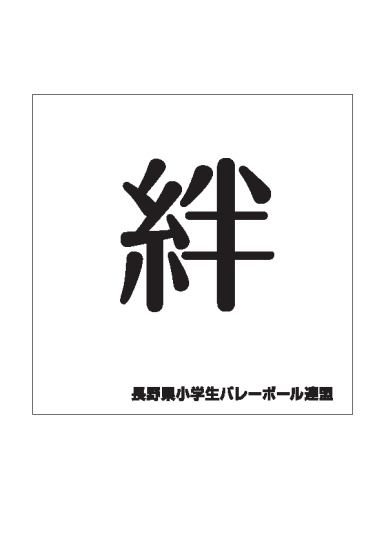 　　　　ブロック･県大会開催要項主　　催　　一般財団法人長野県バレーボール協会、長野県小学生バレーボール連盟後　　援　　※長野県教育委員会、※公益財団法人長野県体育協会、※長野県スポーツ少年団　　　　　　　　　　　　　　　　　　　　　　　　　　　　　　以上※印団体は県大会のみ　　　　　　開催地市町村、開催地教育委員会、開催地体育協会、信濃毎日新聞社、協　　賛　　北陸コカ･コーラボトリング株式会社協　　力　　株式会社モルテン　株式会社ミカサ主　　管　　長野県小学生バレーボール連盟○○支部１　大会の趣旨　　(１)　教育的な配慮のもとに、バレーボールを通じて○○地区の児童の親睦と交流を　　　　　　　　　　　図る。　　　　　　　　　(２)　バレーボールによって小学生の体位向上と、たくましい意欲の養成につとめる。　　　　　　　　　(３)　低年層から正しいバレーボールの技術とチームプレーを体得し、楽しいゲーム　　　　　　　　　　　　ができるよう指導する。２　開催期日　　平成２８年　月　　日（　）　開会式　午前　時　　分３　会　　　場　　○○体育館（開会式）、○○体育館４　参加資格　　本大会参加申込み締切日までに、公益財団法人日本バレーボール協会の登録を済ませ、　　　　　　　　　長野県小学生バレーボール連盟に有効に登録されている者。５　競技規則　　２０１６年度 公益財団法人 日本バレーボール協会の定める６人制競技規則による。　　　　　　　　　別に定める小学生バレーボール・フリーポジション制競技規則を採用する。６　競技方法　　トーナメント方式又はリーグ戦方式、全試合３セットマッチで行う。　　　　　　　　　なお、１、２セットは２１点制とし、１１点でテクニカルタイムアウトを取る。　　　　　　　　　３セット目は１５点制とし、８点でコートチェンジとテクニカルタイムアウトを行う。７　チーム編成　　チームは、監督・コーチ・マネージャー各１名（監督は成人であること）・選手１４名　　　　　　　　　以内とする。監督・コーチ・マネージャーの内１名以上は、公益財団法人日本バレー　　　　　　　　　ボール協会/日本小学生バレーボール連盟共催の全国小学生バレーボール指導者講習会　　　　　　　　　受講者（県大会は二次講習）または、公益財団法人日本体育協会認定バレーボール指導　　　　　　　　　員・上級指導員・コーチ・上級コーチのいずれかの資格を持っているものでなければな　　　　　　　　　らない。また、試合中はそれらの証明書を携帯すること。ならびに長野県小学生バレー　　　　　　　　　ボール連盟指導者登録済証も携帯すること。尚、ベンチスタッフはＪＶＡＭＲＳにベン　　　　　　　　　チスタッフとして登録されている者に限る。（ブロック大会は除く）　８　使用球　　公益財団法人日本バレーボール協会が公認する人工皮革軽量４号カラーボールモルテンボール　V4M5000-L（男子）・ミカサボール　MVA500（女子）とする。　　　　　　　　　※ボールの内気圧については、６人制競技規則に準ずる。９　競技の服装　　・選手の背番号は１～９９番とするが、１～１４番が望ましい。　　　　　　　　　・ユニホームの背番号等の色は、ルールに則って地の色と対照的な色を使用し誰もが　　　　　　　　　　見え易いものにすること。　　　　　　　　　・監督、コーチ、マネージャーの服装で短パン・ハーフパンツ・Ｔシャツは不可、　　　　　　　　　　県大会からは、統一された服装とする。ただし、学生の場合はその限りでない。　　　　　　　　　　監督・コーチ・マネージャー章をチーム側で用意し、明確に判別できる位置（左胸）　　　　　　　　　　に付けること。10　申込み方法　　所定の大会参加申込書にＪＶＡ登録一覧表を添えて下記あてに申し込むこと。　　　　　　　　　〒　　　　　　　住所　　　　　　　　　　氏名　　　　　　　　ＴＥＬ11　申込締切日　　平成２８年　　月　　日（　）必着のこと。（期日後の申込みは受け付けません。）12　参加料　　１チームにつき３，０００円（受付時に払う）13　組合せ抽選　　主催者による責任抽選とする。14　その他　　①　コカ･コーラ杯第３４回長野県小学生バレーボール大会県大会に男子は上位○　　　　　　　　　　　チーム、女子は上位○チームを推薦する。　　　　　　　　　　（選抜優勝大会には，各県大会男子上位４チーム，女子各ブロック優勝，準優勝　　　　　　　　　　　チームを推薦する）　　　　　　　　　②　大会中の傷害については応急処置のみとし、いっさいの責任は負いかねるので選　　　　　　　　　　　手は必ずスポーツ障害保険に加入しておくこと。　　　　　　　　　③　鳴り物による応援は、複数コートがある場合、すべてのコートで試合が行われて　　　　　　　　　　　いないときのみ使用可となります。隣のコートの試合や、周りの人たちの邪魔に　　　　　　　　　　　ならないような応援を心がけてください。ただし、各会場によって聞こえ方が違　　　　　　　　　　　うので、最終的には会場役員の指示に従ってください。　　　　　　　　　　　また、手すりをたたいての応援は禁止。　　　　　　　　　④　うちわをベンチに持ち込んだ場合は、タイムアウトとセット間の時しか使用でき　　　　　　　　　　　ない。なお、応援用の大型うちわやマスコットを、ベンチに持ち込むことはでき　　　　　　　　　　　ない。　　　　　　　　　⑤　ベンチには、競技に必要な飲料水、救急用品、タオル以外は持ちこめない。　　　　　　　　　⑥　飲料水については、選手・ベンチ役員ともスクイズボトル等の口を直接つけるタ　　　　　　　　　　　イプの水筒を使用すること。（ペットボトル・ビン等は不可）なお、協賛会社様に　　　　　　　　　　　配慮願います。また、床にこぼさないように充分注意してください。　　　　　　　　　⑦　ＪＶＡ登録用紙の左余白にゼッケンを記入すること。　　　　　　　　※⑧　選抜優勝大会出場のチームは長野県小学生バレーボール連盟のホームページから　　　　　　　　　　　大会要項および参加申込書をダウンロードしてください。（※県大会要項にのみ記載）　　　　長野県小学生バレーボール連盟のホームページ　http://www.sas.janis.or.jp/～apex/　※　本大会に関する問い合わせ先開催地責任者　　　